基本信息基本信息 更新时间：2024-03-26 21:57  更新时间：2024-03-26 21:57  更新时间：2024-03-26 21:57  更新时间：2024-03-26 21:57 姓    名姓    名吉子拉色吉子拉色年    龄27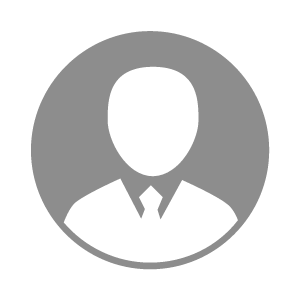 电    话电    话下载后可见下载后可见毕业院校普格中学邮    箱邮    箱下载后可见下载后可见学    历初中住    址住    址期望月薪5000-10000求职意向求职意向养猪技术员,人工授精技术员养猪技术员,人工授精技术员养猪技术员,人工授精技术员养猪技术员,人工授精技术员期望地区期望地区四川省/凉山自治州|四川省四川省/凉山自治州|四川省四川省/凉山自治州|四川省四川省/凉山自治州|四川省教育经历教育经历工作经历工作经历工作单位：湖南新五丰股份有限公司耒阳分公司 工作单位：湖南新五丰股份有限公司耒阳分公司 工作单位：湖南新五丰股份有限公司耒阳分公司 工作单位：湖南新五丰股份有限公司耒阳分公司 工作单位：湖南新五丰股份有限公司耒阳分公司 工作单位：湖南新五丰股份有限公司耒阳分公司 工作单位：湖南新五丰股份有限公司耒阳分公司 自我评价自我评价本人能吃苦耐劳     服从安排本人能吃苦耐劳     服从安排本人能吃苦耐劳     服从安排本人能吃苦耐劳     服从安排本人能吃苦耐劳     服从安排本人能吃苦耐劳     服从安排本人能吃苦耐劳     服从安排其他特长其他特长